«Путешествие на космической ракете»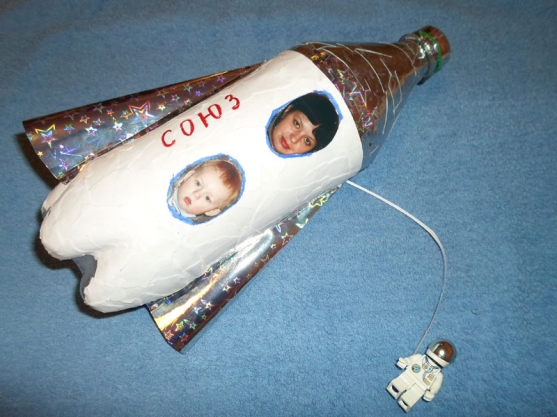 Скоро наступит апрель и вся страна будет отмечать праздник КОСМОНАВТИКИ. Вы тоже можете отметить этот праздник, сделав с детьми поделку из бросового материала. Для ребёнка это будет незабываемое чудо, чудо сделанное своими руками. И, конечно, этот праздник навсегда останется в памяти ребёнка.Для работы вам потребуется:1.Пластиковые бутылки различной формы.2. Бумага белая и галаграфическая.3.Клей. Ножницы и линейка. 4. Простой карандаш и фломастеры.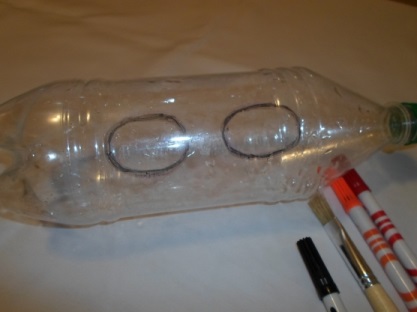 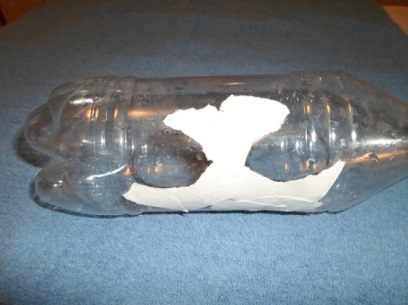 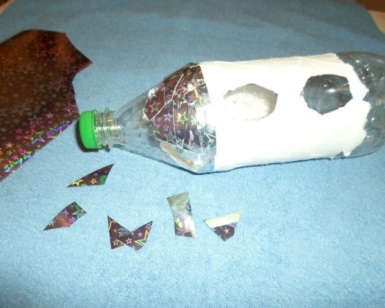    Нарисуем на бутылке фломастером окна-иллюминаторы.    Затем кусочками белой бумаги обклеиваем поверхность ракеты.    В той же технике обклеиваем нос корабля голографической бумагой.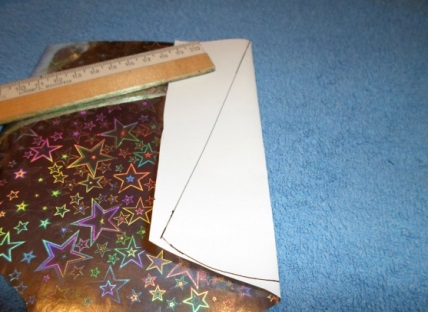 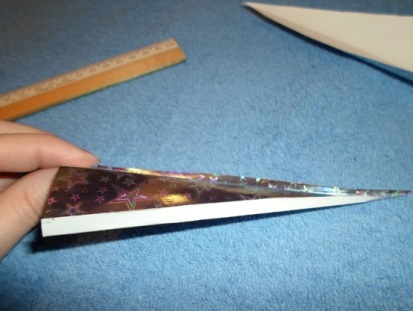 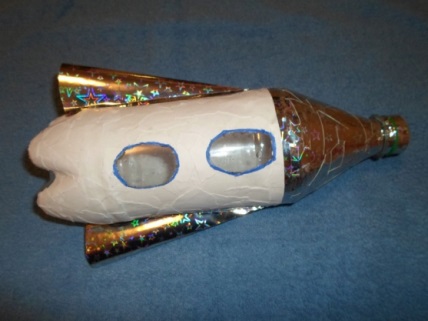 Из блестящей бумаги вырезаем конусы и с помощью клея ПВА прикрепляем их к ракете. Космонавтами вы можете сделать членов своей семьи, приклеив маленькие фотографии в окна-иллюминаторы.«На ракете полечу, космонавтом быть хочу»С давних времён человек пытался познать  мир, природу, космическое пространство.Как же подняться ввысь, как долететь до солнца, как дотянуться до звезд? И вот  сталилюди изобретать сначала крылья, как у птиц, потом простенькие летающие машины, самолёты и, конечно же, ракеты. В преддверии Дня космонавтики многие воспитатели, родители и дети увлечены изготовлением различных летательных аппаратов, планет солнечной системы,  космических жителей. Хочу предложить вам смастерить ракету из гофрированного  картона. 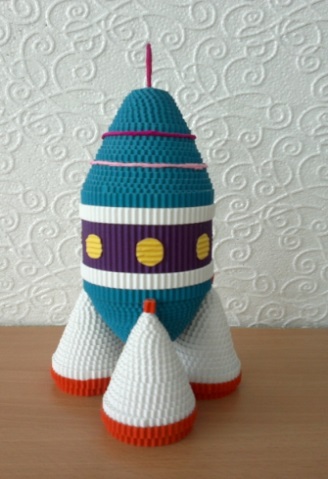                                                       Самое главное - изготовление поделки из  гофрированного картона – увлекательное занятие, на которое требуется мало времени. Ребята практически сразу видят результат своей деятельности. 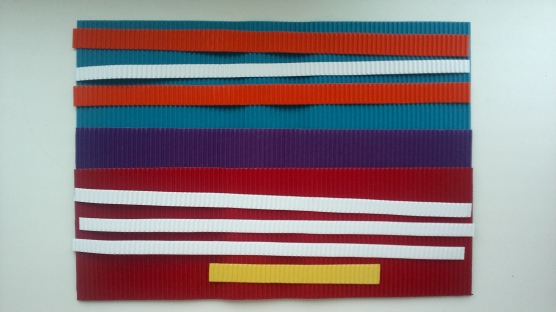 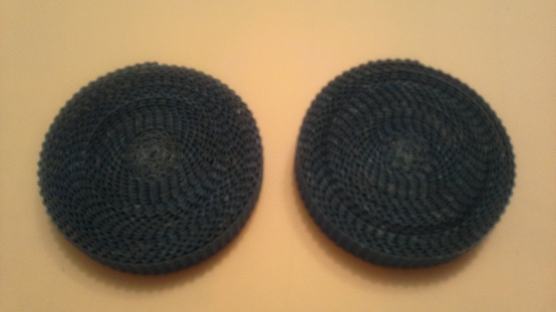 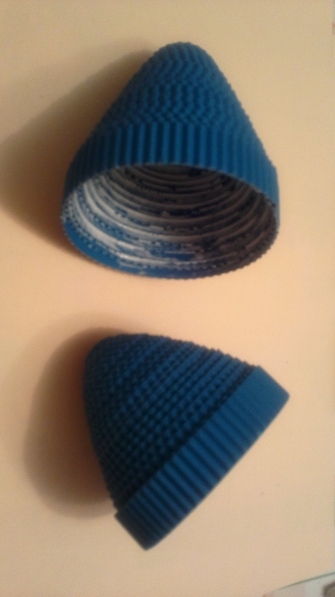 Берём листы гофрированного картона (формат А4) и нарезаем полоски шириной 15 мм. Цветовая гамма на ваше усмотрение.Для корпуса ракеты скручиваем два ролла из 10-12 полос каждый. Каждую полоску склеиваем на стыке клеем ПВА.Из роллов формируем конусы. Возьмите ролл двумя руками. Большими пальцами аккуратно продавливайте середину ролла от себя, придавая ему нужную форму. Внутреннюю часть конуса смазываем клеем. Даём деталям высохнуть.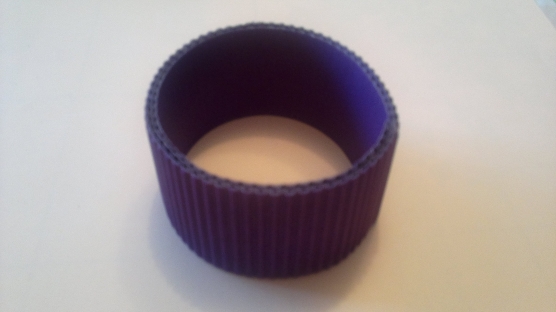 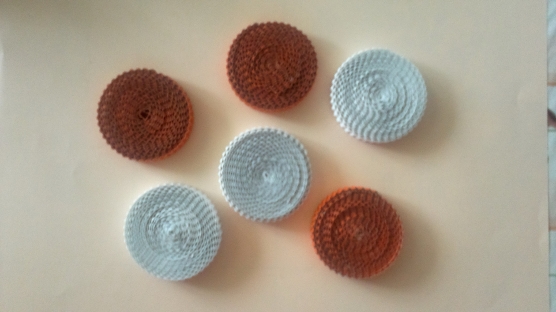 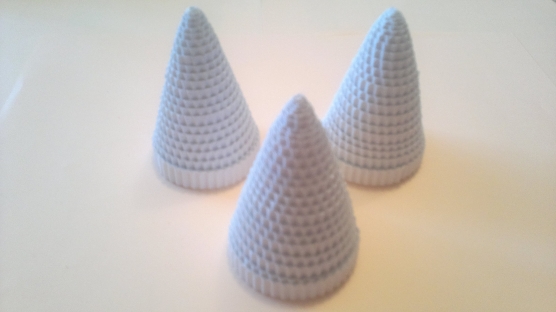 Делаем центральную часть корпуса ракеты. Отрезаем две полосы гофрированного картона фиолетового цвета (ширина 4 см) и склеиваем их. Диаметр детали равен диаметру конуса.Скручиваем три белых и три оранжевых ролла для турбин. Каждый часть.ролл состоит из 5 полос. Оранжевые роллы промазываем клеем с одной стороны.Из белых роллов формируем конусы и промазываем клеем внутреннюю часть.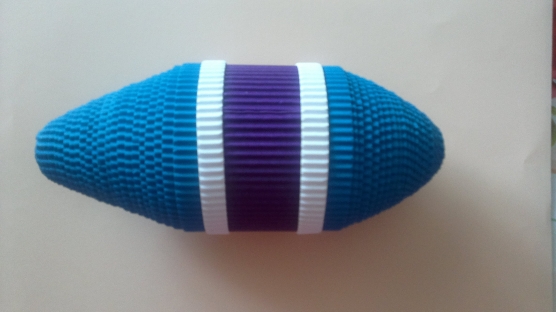 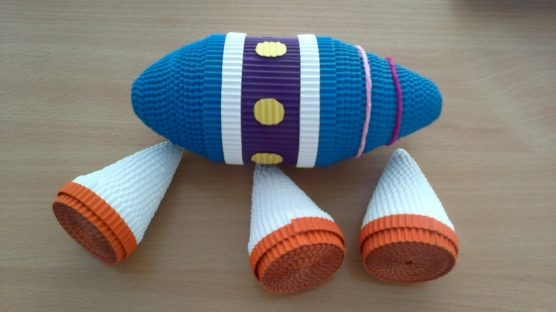 Собираем корпус ракеты. Наносим клей на края центральной части корпуса и конусов, соединяем. Места соединения закрываем белой полоской картона.К центральной части корпуса приклеиваем иллюминаторы. Белые конусы склеиваем с оранжевыми роллами. Стыки закрываем оранжевой полоской картона. Украшение ракеты зависит от вашей фантазии.СССС Белые конусы склеи     ваем        С мамой на ракете в космос мы летим.                           Про планеты, звёзды, всё узнать хотим!       Рядом с нами спутник тихо пролетит,       И сверкнет загадочно нам метеорит.       Быстрая комета свой покажет хвост,       Млечный путь раскроется миллиардом звёзд.       Может быть, откроем мы новую звезду,      А потом отправимся прямо на Луну!       А когда устанем, спать мы захотим,       То домой, на Землю,       Снова прилетим!